02/05/2023 13:25Imprimir contratoRESULTADO – ATA DE REGISTRO DE PREÇON° 20231304ARP04O Instituto de Gestão e Humanização – IGH, entidade de direito privado e sem finslucrativos, classificado como Organização Social, vem tornar público a Ata de Registro dePreço, com a finalidade de adquirir bens de consumo para as Unidades HEAPA, HEMU e HEMNSLCONTRATO / ACORDO COMERCIAL: 1201512 - ATA DE REGISTRO DE PREÇO004 - CONSOLIDADO IGH GO - ABR/2023Periodo de Vigência:Contato:Vigência por período6/04/2023 a 25/04/2024Rosana De Oliveira Moura2Data de elaboração:Data de validação:Motivo da Recusa:226/04/20236/04/2023Observações:Registro de Preço para contratação de empresa fornecedora de material deescritório para as Unidade do IGH GO. 1.1 HEAPA - Hospital Estadual de Aparecidade Goiânia Caio Louzada - CNPJ: 11.858.570/0004-86 1.2 HEMU - HospitalEstadual da Mulher - CNPJ: 11.858.570/0002-14 1.3 HEMNSL - Hospital Estadual eMaternidade Nossa Senhora de Lourdes - CNPJ: 11.858.570/0005-67 2. TERMO DEREFERÊNCIA COMPLETO EM ANEXO.ID PDC Origem282205125Fornecedor Contratado:Moderna Papelaria Eirele (26.249.654/0001-47)Condições dePagamentoFaturamento MínimoR$ 100,0000Prazo de EntregaFreteCIF5 dias após confirmação30 ddlProdutos Contratados:PAPEL A4 EXTRA BRANCO -> COM DIMENSOES 210X297 75G/M2APROXIMADAMENTE, MULTIUSO PROPRIO PARA IMPRESAO EM JATO DE TINTA,LASER E FOTOCOPIADORA. - RESMA - Cod.: 138QuantidadeMarcas PreferidasQuantidadeValor UnitárioR$ 24,8000Embalagem500porembalagemTotalACEITAALTERNATIVAR$10068 Pacote10068249.686,4000Total do Contrato: R$ 249.686,4000https://bionexo.bionexo.com/contrato/ImprimirContrato.do?ct_id=1201512&parcial=S1/1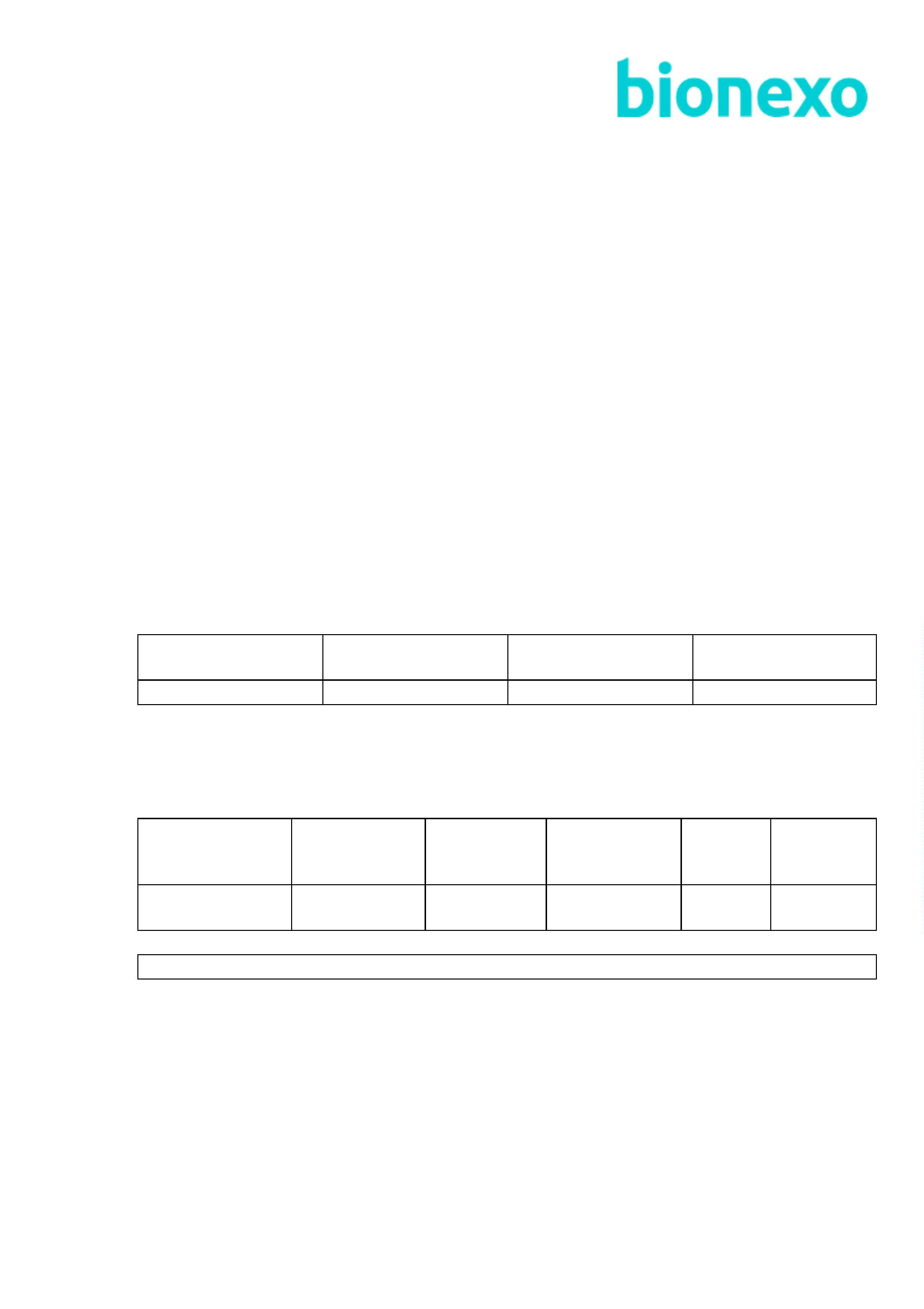 